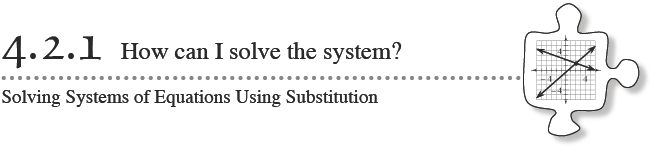 In Lesson 4.1.2, you developed  Equal Values Method of solving a system of equations.  You set both of the equations equal to the same variable.  Today you will develop a more efficient method of solving systems that are too messy to solve by setting the equations equal to each other.WARM UP . Review what you learned in Lesson 4.1.2 as you solve the system of equations below.  Use the equal values method to solve the systems and check your solution.  a.  	6x + 3y = 9						b.  y = + 5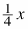             y = 7x – 6 					                y = 2x − 9					
     	4-31.  Set up the following system of equations to solve using the equal values method  y = −x − 75y + 3x = −134-32. AVOIDING THE MESSA new method, called the Substitution Method, can help you solve the system in problem 4-31 without using fractions.  This method is outlined below.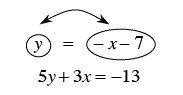 If y = −x − 7, then does −x − 7 = y? That is, can you switch the y and the −x − 7? Why or why not?Since you know that y = −x − 7, can you replace the y in the second equation with −x − 7 from the top equation? Why or why not?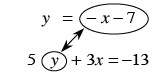 Once you replace the  y  in the second equation with −x − 7, you have an equation with only one variable, as shown below.  This is called substitution because you are substituting for (replacing) y with an expression that it equals.  Solve this new equation for x and then use that result to find y in either of the original equations.  5(−x − 7) + 3x = −134-33. Use the Substitution Method to solve the systems of equations below.a.  y = 3x						b.  x − 4 = y
    2y − 5x = 4		              		   −5y + 8x = 29c.   2x + 2y = 18					d.  c = −b − 11
 x = 3 – y					               3c + 6 = 6b4-34. When Mei solved the system of equations below, she got the solution x = 4, y = 2. Without solving the system yourself, can you tell her whether this solution is correct? How do you know?4x + 3y = 22x − 2y = 0